 Be PRESENT An afternoon of songs, stories and connecting for a causeSunday March 25, 20183:00 to 5:00 PMNational Federation of the Blind200 East Wells Street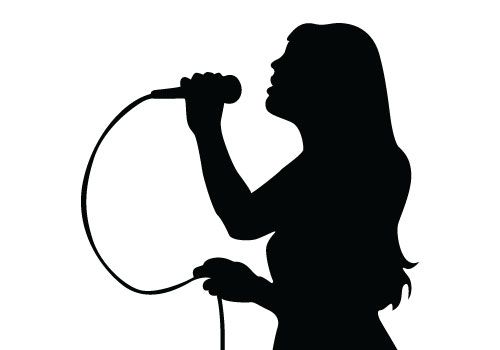 Baltimore, MD 21230Tickets $10 in advance, $15 at the doorPopular and folk music performed by Melissa Riccobono.  Featuring audience sing-a-longs and a chance to unplug from the world outside and enjoy music with others.All proceeds benefit the National Federation of the Blind Braille Enrichment for Literacy and Learning (NFB BELL) Academy 
for the National Federation of the Blind of Maryland.To purchase tickets, contact Melissa Riccobono 
at 443-803-0266 or email Melissa@Riccobono.us.  
Or visit http://www.nfbmd.org to purchase tickets online.www.nfb.org      www.nfbmd.org      www.nfb.org/bell-academy